Сегодня  члены участковых избирательных комиссий Полысаевского городского округа с правом решающего голоса Губина М.А., Кузьмина Н.Ю.,  Кошкарова М.Е., Горбунова Л.Н. получили заслуженные награды - Почетные грамоты и Благодарственные письма  от Центральной избирательной комиссии Российской Федерации за высокий уровень организации проведения общероссийского голосования по внесению поправок в Конституцию Российской Федерации.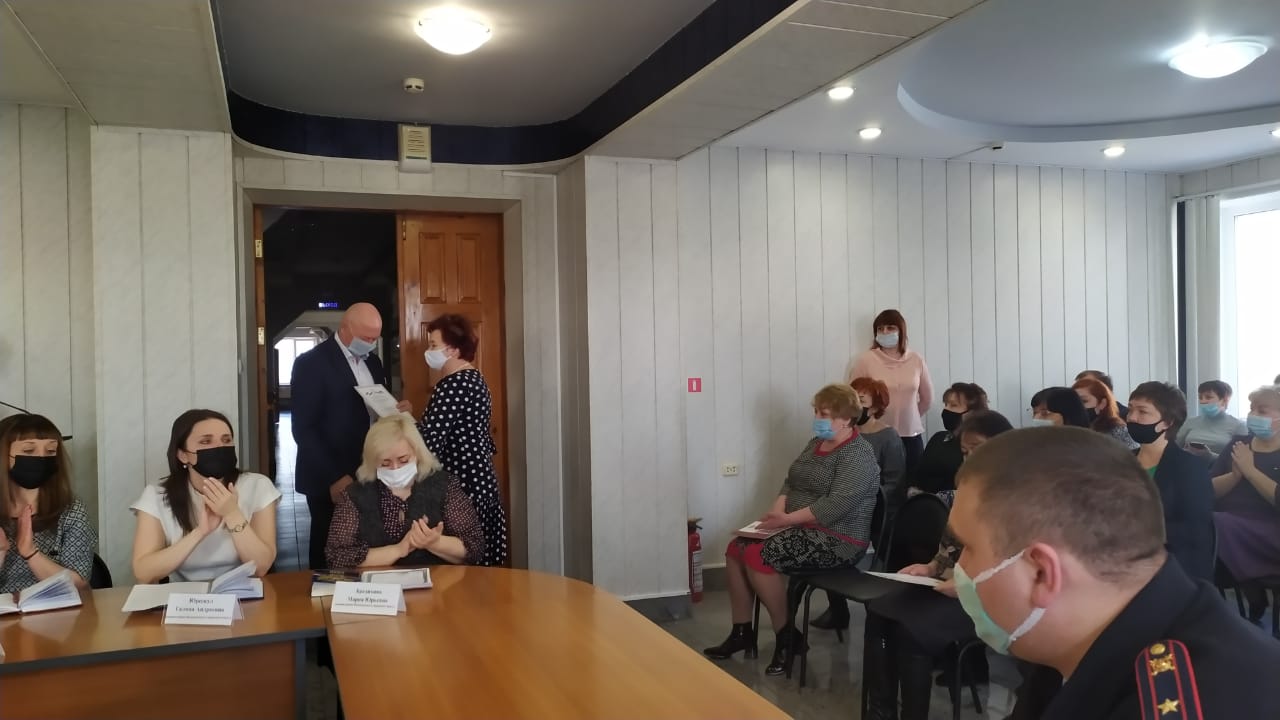 